Publicado en México CDMX el 25/06/2024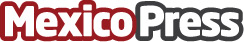 MF Abogados Mercantiles, soluciones legales y litigios estratégicos en MéxicoMF y Abogados ofrece servicios legales de primer nivel en insolvencias, litigios mercantiles y telecomunicaciones, logrando resultados sobresalientesDatos de contacto:Andrés MartinezMF Abogados Mercantiles55 5536 4734Nota de prensa publicada en: https://www.mexicopress.com.mx/mf-abogados-mercantiles-soluciones-legales-y Categorías: Nacional Derecho Finanzas Emprendedores Ciudad de México Oficinas http://www.mexicopress.com.mx